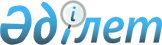 О внесении изменения в приказ Министра энергетики Республики Казахстан от 15 декабря 2014 года № 209 "Об утверждении Правил определения предельных цен оптовой реализации товарного и сжиженного нефтяного газа на внутреннем рынке"Приказ Министра энергетики Республики Казахстан от 7 марта 2017 года № 84. Зарегистрирован в Министерстве юстиции Республики Казахстан 18 марта 2017 года № 14921      ПРИКАЗЫВАЮ:

      1. Внести в приказ Министра энергетики Республики Казахстан от 15 декабря 2014 года № 209 "Об утверждении Правил определения предельных цен оптовой реализации товарного и сжиженного нефтяного газа на внутреннем рынке" (зарегистрированный в Реестре государственной регистрации нормативных правовых актов за №10120, опубликованный в информационно-правовой системе "Әділет" от 10 февраля 2015 года) следующее изменение:

      в Правилах определения предельных цен оптовой реализации товарного и сниженного нефтяного газа на внутреннем рынке, утвержденных указанным приказом:

      пункт 14 изложить в следующей редакции:

      "14. Предложения по уровню предельной цены сжиженного нефтяного газа на планируемый период, разработанные в соответствии с пунктом 13 настоящих Правил, не могут быть ниже предельной цены оптовой реализации сжиженного нефтяного газа на внутреннем рынке, утвержденной на 1 квартал 2017 года, и не выше утвержденной наиболее максимальной предельной цены оптовой реализации сжиженного нефтяного газа на внутреннем рынке за 2014 год.".

      2. Департаменту развития газовой промышленности Министерства энергетики Республики Казахстан в установленном законодательством Республики Казахстан порядке обеспечить:

      1) государственную регистрацию настоящего приказа в Министерстве юстиции Республики Казахстан;

      2) направление копии настоящего приказа в течение десяти календарных дней со дня его государственной регистрации на официальное опубликование в Республиканское государственное предприятие на праве хозяйственного ведения "Республиканский центр правовой информации" Министерства юстиции Республики Казахстан" для включения в эталонный контрольный банк нормативных правовых актов Республики Казахстан;

      3) размещение настоящего приказа на официальном интернет-ресурсе Министерства энергетики Республики Казахстан;

      4) в течение десяти рабочих дней после государственной регистрации настоящего приказа в Министерстве юстиции Республики Казахстан представление в Департамент юридической службы Министерства энергетики Республики Казахстан сведений об исполнении мероприятий, предусмотренных подпунктами 2) и 3) настоящего пункта.

      3. Контроль за исполнением настоящего приказа возложить на курирующего вице-министра энергетики Республики Казахстан.

      4. Настоящий приказ вводится в действие со дня его первого официального опубликования.



      "СОГЛАСОВАН" 
Министр национальной экономики
Республики Казахстан
__________Т. Сулейменов 
9 марта 2017 года


					© 2012. РГП на ПХВ «Институт законодательства и правовой информации Республики Казахстан» Министерства юстиции Республики Казахстан
				
      Министр энергетики 
Республики Казахстан

К. Бозумбаев
